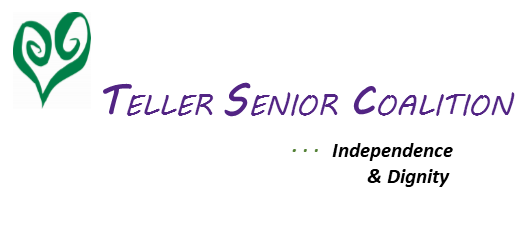 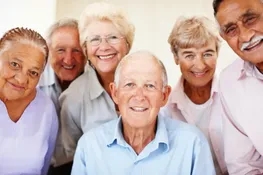 2019 Annual Report  TELLER SENIOR COALITION        Independence   & DignityWHO WE AREAlmost 25 years ago, Teller Senior Coalition (TSC) was created when Teller County decided to stop providing certain services to local seniors.We believe all seniors should live with independence and dignity.The services we provide support this goal.OUR MISSIONTo provide services to Teller County senior citizens to enable them to live full, active, and independent lives.   WELCOME   I am pleased to announce 2019 was another exceptional year for Teller Senior Coalition.  We were awarded a Best Marketing Organization from the Colorado Department of Transportation, and Marc Graham, TSC Driver, was named Transit Employee of the Year by Pikes Peak Area Council of Governments.  We appreciate this recognition as we further our mission by continuing to deliver meals; provide transportation to medical appointments and for other essential services; make home safety modifications; assist caregivers, and ensure senior’s homes are clean with our homemaking services.Also new is a Transit Van with a capacity for wheelchairs which was made available by funds from the Colorado Department of Transportation.  We are grateful for their continued support since the demand for wheelchair transportation has increased significantly.  We now transport 35 seniors in wheelchairs.Case management, the service that is conduit to all of the services provided by TSC, saw an increase in monthly service hours to over 90 hours as more seniors needed assistance with the complex nature of available services.  Our case managers are dedicated to ensuring our seniors receive the assistance they need from TSC and other County services.To our supportive Community, our grant partners, our dedicated volunteers, our hard-working TSC staff and our Board of Directors, I extend a heartfelt thank you for making it possible to service more clients in 2019 than 2018.  Teller Senior Coalition’s mission is for further growth in services in 2020, and expanding 2019 service options.Katherine F. LowryExecutive Director 			 OUR SERVICES     -808Clients Served20913    Services ProvidedServicesTransportation:TSC provides our clients with transportation to essential services for seniors 60+ (medical appointments, shopping, banking and pharmacy).  We provide transportation assistance for low income, disabled citizens, qualified Medicaid recipients, and the general public for a minimal fee.  TSC provides a Public Shuttle on Wednesday and Friday.Home Delivered MealsTSC provides weekly delivery of frozen or shelf stable meals.  We provide nutritional education and counseling.Case Management:Our Case Manager assesses client’s needs, provides referrals and coordination of services to help them remain independent in their home.  We call many of our vulnerable seniors to check on their well-being.Caregiver Respite:TSC provides a respite provider for caregivers which allows them a break from caregiving.   Handyman:Our handyman services help seniors with minor home repairs and installation of safety devices such as grab bars.        Homemaker:         TSC provides light housekeeping, meal preparation,laundry, etc. to ensure our client’s homes remain safe and healthy. Service Impacts:7987 one-way trips8853 Meals Delivered2262 hours of Respite Care1070 hours of Case Management85 hours of Handyman service1194 hours of Homemaker service $2,243 Dollars in emergency aid	FINANCIALS	 BEHIND THE SCENES       Board MembersGail Gerig, PresidentLaura Meyers, Vice PresidentBob McCornack, TreasurerMargaret Ann McKinney, SecretaryDiann Pritchard, Board Member Jeff Brandt, Board MemberCarol Parks, Board MemberSteve Frick, Board Member*100% financial contribution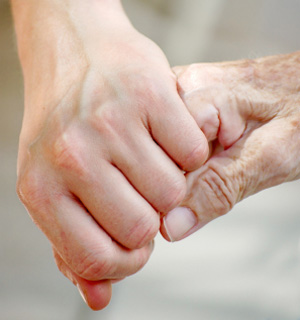          Katherine Lowry, Executive Director         Dianna Van Auken, RN Transportation Manager         Sharron Hahn, Case Manager          Lynn Lansford, Assistant Case Manager         Tanja Alday, Transportation Supervisor          Consuelo Whitman-Gruber, BS Program Assistant         Maggie Becker, Finance Administrator OUR SUPPORTERS 	Pikes Peak Area Council of GovernmentsA.V Hunter TrustCruise Above the Clouds				 	William & Betty Osborne Trust FundColorado Department of Transportation		Colorado Springs Osteopathic Foundation	Easter Seals Colorado	TSC Board and Staff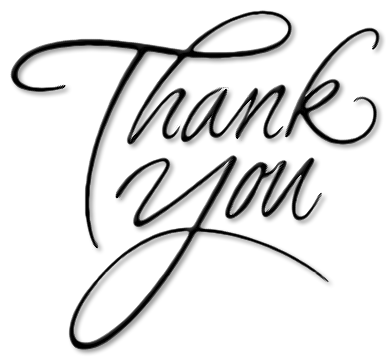 Teller County Myron Stratton 	City of Woodland ParkCommunity of CaringT. Rowe PriceEl Pomar FoundationNewmont MinesNext 50 Initiative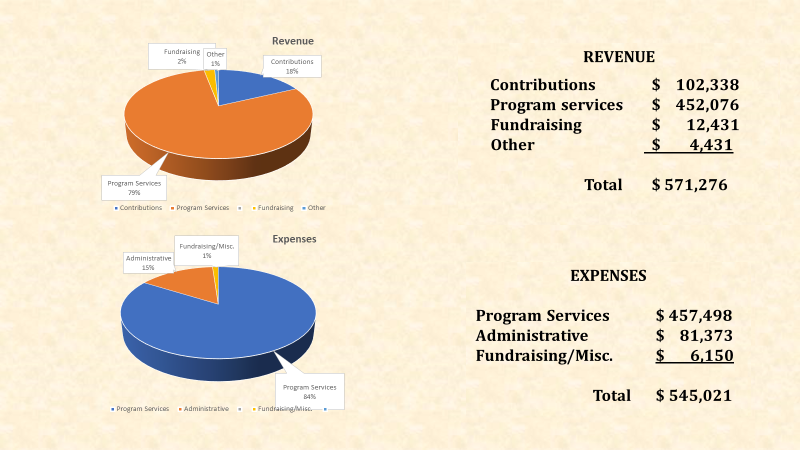 